CN CÔNG TY TNHH MTV ỨNG DỤNG CÔNG NGHỆ MỚI VÀ DU LỊCH (NEWTATCO)GIẤY PHÉP XKLĐ SỐ: 336/ LĐTBXH-GP, ngày 17/12/2012GIẤY CHỨNG NHẬN ĐĂNG KÝ HOẠT ĐỘNG CHI NHÁNHMã số chi nhánh: 0102823316-007THÔNG BÁO TUYỂN DỤNG KỸ SƯ ĐI LÀM VIỆC 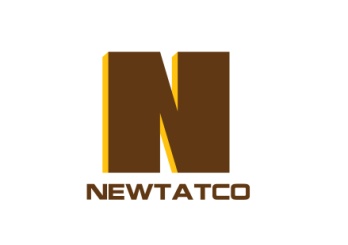 TẠI NHẬT BẢNI. VỊ TRÍ CÔNG VIỆC:- Ngành nghề: Xây dựng, Cơ khí, IT .- Nội dung công việc: Giám sát thi công công trình xây dựng, thiết kế hệ thống sản xuất, thiết kế hệ thống người máy, lập trình phần cứng, thiết kế Blockchane … (IT)- Số lượng: Xây dựng (10 người), Cơ khí chế tạo (6 người), IT (2 người).II. TIÊU CHUẨN TUYỂN CHỌN:- Nam, tuổi từ 22–26- Tốt nghiệp đại học chuyên ngành xây dựng, cơ khí chế tạo, IT.- Yêu cầu về sức khỏe: Tốt (không mắc bệnh truyền nhiễm, lao phổi, xăm mình, viêm gan B, …)- Không có tiền án, tiền sự hay thuộc diện bị cấm xuất cảnh - Ưu tiên: Ứng viên biết tiếng Nhật- Thời hạn đăng ký: Từ thứ hai đến thứ bảy hàng tuần.- Dự kiến ngày phỏng vấn: CÁC THÁNG TRONG NĂMIII. QUYỀN LỢI, TRÁCH NHIỆM, TIỀN LƯƠNG:- Thời hạn hợp đồng: dài hạn - Thời gian làm việc: 8 giờ/ngày, 5 ngày/tuần;- Thu nhập khoảng: 42.000.000 đồng đến 46.000.000 đồng/tháng bao gồm tiền ăn ở sinh hoạt (chưa có tiền ngoài giờ) tùy thuộc từng xí nghiệp tuyển dụng.- Được tham gia đầy đủ các chế độ Bảo hiểm y tế, Bảo hiểm xã hội, Bảo hiểm tai nạn lao động  theo quy định Nhật Bản.- Có cơ hội xin visa vĩnh trú và bảo lãnh gia đình sang Nhật sinh sống.Mọi chi tiết xin liên hệ: CN CÔNG TY TNHH MTV ỨNG DỤNG CÔNG NGHỆ MỚI VÀ DU LỊCH (NEWTATCO)Địa chỉ : 16 Trần Văn Danh, phường 13, Quận Tân Bình, TP. HCMĐiện thoại:  028.38112458 – 0987172135 (anh Duy) – 0981021929 (anh Quang)